الخطوط العريضة الخاصة بورقة مشروع البحث

يبدأ مشروع البحث بورقة العنوان وتشمل
1- اسم الجامعة او المعهد.

2- عنوان مشروع البحث الرئيسي.

3- الفصل الدراسي المقدم فيه مشروع البحث.

4- أسماء الطلبه المشاركين

5- اسم المشرف

ملاحظة:- ورقة العنوان تتبع بورقة بيضاء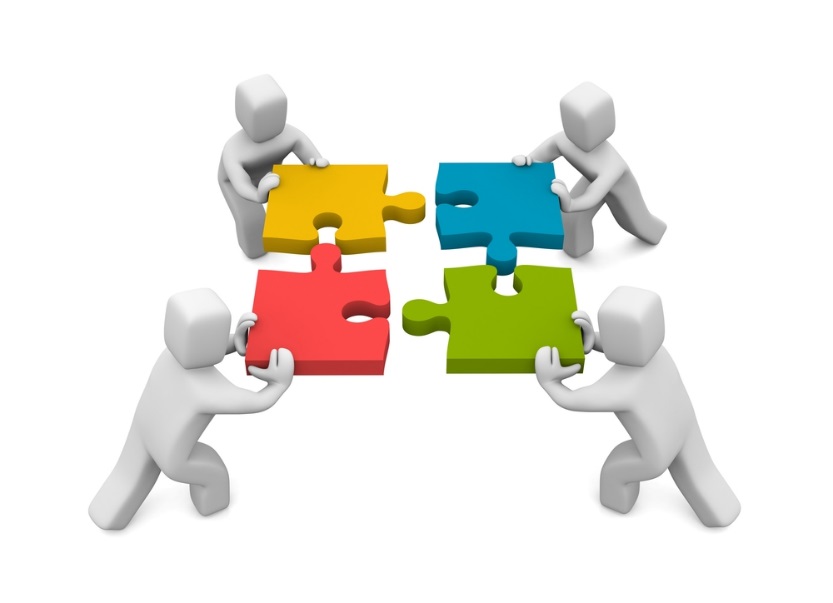 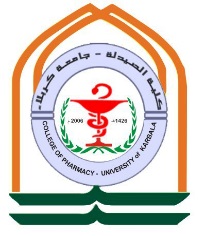                                                   عنوان البحث                    Prepared by                                                                                  Supervisor									                      Dr.---------العام الدراسيصيغة الورقة

1- استخدام ورقة A4. 

2- حدود الورقة 2.5 سم. من جميع الاتجاهات

3- الخط Times New Roman

4- استخدام محاذاة النص .

5- المسافات بين الاسطر 1.2  سم ووضع مسافه اضافية بين الفقرات.

6- المسافة البادئة للسطر الاول من كل فقرة.7- يكون حجم الخط للعناوين الرئيسيه 16 وللعناوين الفرعيه 14 ، اما حجم الخط لكتابه متن البحث 12.جدول المحتويات:-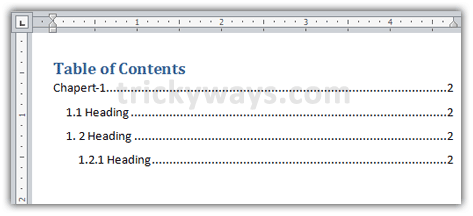 
مباشرة بعد العنوان يوضع جدول المحتويات.

1- اعتمادا على مقدار المواضيع اما في صفحة واحدة او عدة صفحات.
 
2- يفضل ان يكون الجدول في صفحة واحدة فقط.

3- اذا كان له اكثر من صفحة نبدأ بوضع page header.
المحتويات:-
1- بعد جدول المحتويات تبدا المحتويات

2- يبدا الترقيم للصفحات من الفصل الاول ونبدا بالرقم 1.

3- نبدا بوضع page header  لكل الصفحات المرقمة.

4- يكون الترقيم على جوانب مختلفة للفردي والزوجي ويفضل الترقيم في الاعلى او كما متبع يكون الترقيم اسفل وسطي.

5- ترقم الفقرات ماقبل الفصل الاول بالارقام الرومانية .I,III,IV,V,IX,X6- يكون ترقيم المحتويات للفصول وضمنها العناوين الرئيسية وكذلك العناوين الفرعيه وايضا العناوين الثانوية التي تقع ضمن العنوان الفرعي. الاشكال والجداول:-
1- الوثائق التي تستند الى النصوص بشكل كامل تكون مملة جدا.
2- من الافضل استخدام الاشكال والجداول للتوضيح.

3- الشكل يرقم Figure x: title     والجدول Table y:- title.

4- الاشكال والجداول تحتاج ان ترقم بشكل مستقل اي تسلسلية ترقيم الجدول يختلف عن تسلسلية ترقيم الشكل.

5- كليهما يجب محاذاتهما في الوسط.

6- من المرفوض اضافة اي شكل او جدول دون الاشارة اليه في المتن وتوضيحه.

7- الاشكال يجب ان تكون من نوعية جيدة – غير مشوشة او غير مفهومة

8- اذا اخذت الاشكال من اي كتاب او مصدر يجب الاشارة اليه Fig, 2 copied figure ( from ------).9- عنوان الجدول يكتب في اعلى الجدول اما عنوان الشكل يكتب في اسفل الشكل.قواعد عامة في الكتابة
1- تجنب استخدام الصيغ الغير جيدة والتي تبدأ بكلمة (( أنا )) وانما تكتب بصيغة الشخص الثالث أو الماضي .

2- ان كان من الضروري ان نضع راينا فيكتب ( (In the author’s opinion

3- بعض الصيغ تكون سيئة التعبير مثل (( the author tried to explain ))
بل على العكس يكتب (( the author explained ))4- لايجوز استنساخ نص من مصدر اخر. 

5- في حال الاضطرار مثلا لاخذ شكل او جدول يشار الى المصدر ويفضل كتابه الفقرة العلمية باسلوب الباحث مع الحفاظ على مضمون الفقرة العلمية .

6- المختصرات مثلا  Blood pressure (BP) في حالة ورود المصطلح للمرة الاولى يكتب المصطلح كاملا ومن ثم المختصر بين قوسين وفي حاله تكرار ورود المصطلح في المتن يكتب المختصر فقط.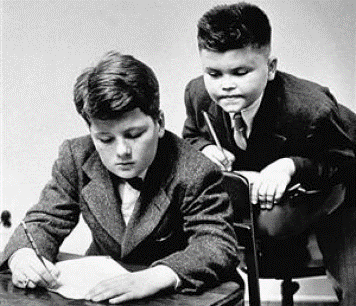 قواعد متعلقة بالمصادر:-

1- قراءة اولية عن الموضوع قيد البحث.

2- مسح عن المراجع الخاصة بالموضوع.

3- امكانية الطالب من معرفة المصادر المتوافقة مع افكاره وتلك المصادر المتضمنه افكارا جديدة عن  
    الموضوع.

4- اعتماد المصادر العلمية من المجلات وليس من موسوعة ويكيبديا.5- يعتمد في كتابه المصادر داخل متن البحث باسلوب الترقيم المعتمد لكتابه مشاريع البحوث في كليتنا حيث      في نهاية كل فقرة علمية يوضع  رقم يشير الى البحث المأخوذ منه المعلومة ويبدأ الترقيم بالرقم 1 وينتهي بانتهاء عدد البحوث المستخدمه في كتابه مشروع البحث وعند متابه المصادر في فصل المصادر يعتمد نفس الترقيم الذي اعتمد داخل المتن اي ايضا نبدأ بالرقم 1 صعودا بمعنى لايعتمد الترتيب الابجدي للمصادرملاحظات مهمة:-
1- خطط لعملك منذ البداية وتشمل على اجراء مسح للمصادر  ، تصميم الوثيقة  ، قراءة المصادر  ،  قراءة   
    فصول متفرقة عن الموضوع والمناقشة مع المشرف.
2- اقرا المواضيع الاساسية وافهمها وانظر الى مدى توافقها مع موضوعك.
3- كن على اتصال مع المشرف ولاتحضر متاخرا حيث ان التاخير يسبب الارباك في اداء العمل على الوجه الامثل.
4- اكتب المواضيع باسلوبك الخاص اعتمادا على المصادر التي جمعتها.
5- كتابه مشروع بحث بمواصفات جيدة يحتاج الى وقت وجهد لا بد من بذله لانجاز المهمة.

6- عدم الذهاب الى المشرف لاتفه الاسباب وانما اعتمد على نفسك .

7- نظم وقت الكتابه من اجل عمل التصحيحيات المطلوبة لمشروع البحث خلال المدة المحددة.

8- لاتستنسخ مشروع البحث من باحثين اخرين مع اجراء بعض التعديلات عليه لان ذلك قد يعرضك لمشاكل انت في غنى عنها.

9- لاتكتب مشروع البحث بطريقة غير واضحة فسوف تعطي انطباعا غير جيد انك لم تفهم المحتوى.

10- لاتهمل المقترحات والنصائح المقدمة من قبل المشرف.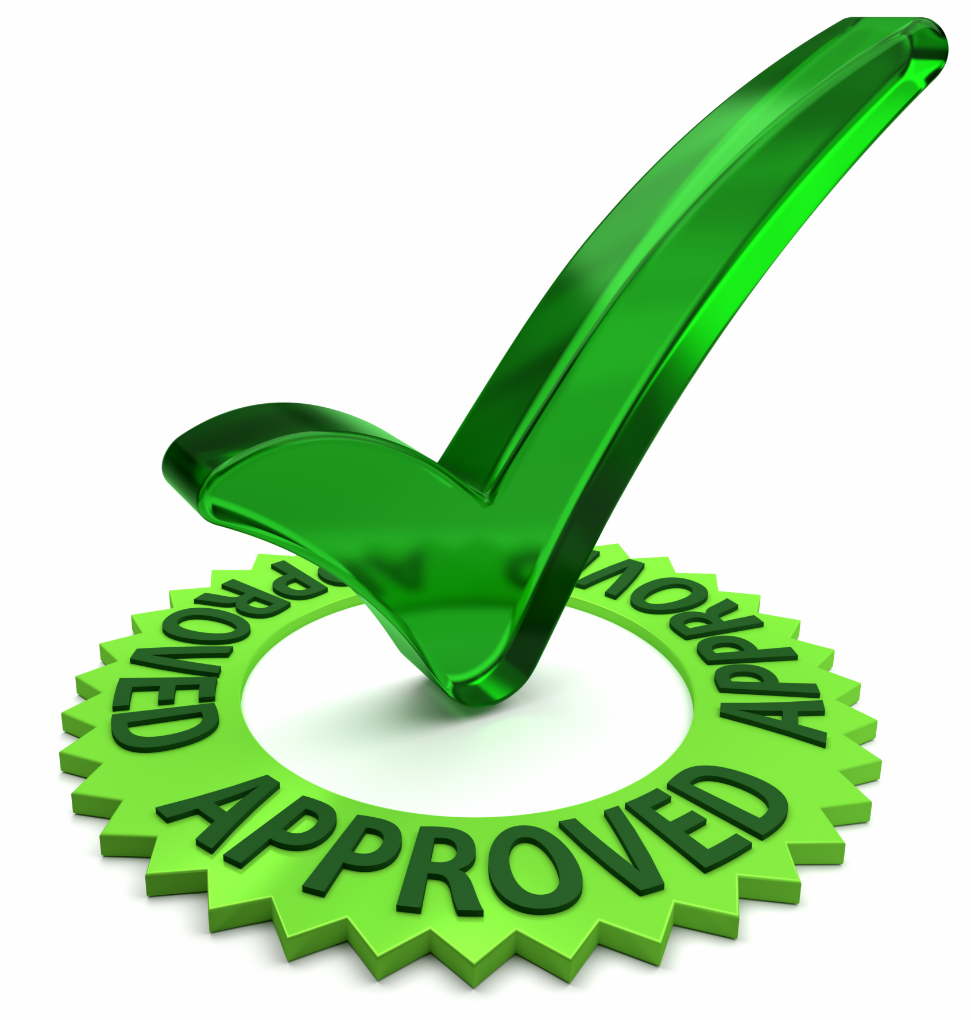 